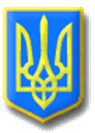 ЛИТОВЕЗЬКА СІЛЬСЬКА РАДАІВАНИЧІВСЬКОГО РАЙОНУ, ВОЛИНСЬКОЇ ОБЛАСТІПРОТОКОЛдругого пленарного засіданнядвадцять другої сесії сільської ради сьомого скликанняВід 22 грудня 2018року                                                                         с. ЛитовежВсього обрано 22 депутатиПрисутні на сесії 14 депутатів:Глушнюк Юрій Олександрович,  Крась Сергій Васильович, Касянчук Олена Леонідівна, Лукашук Юрій Олександрович, Качмарчук Василь Анатолійович, Киця Роман Андрійович, Кукоба Віталій Вікторович, Новосад Юлія Василівна, Матящук Ярослав Васильович, Романюк Іван Володимирович, Клин Андрій Леонідович, Бутчак Микола Михайлович, Баран Олександр Михайлович, Дусь Микола Васильович.Відсутні: Ганюк Лілія Іванівна, Мацюк Сергій Григорович, Микитюк Микола Харитонович, Соломенюк Михайло Сергійович, Шестон Чеслав Анатолійович, Красюн Сергій Миколайович, Куницька Лариса Веніамінівна,  Парій Надія Василівна ( з поважних причин).Запрошені:Директор комунального закладу Литовезький ліцей імені Володимира Якобчука Литовезької сільської ради  – Т.І.ІваницькаДиректор ЗОШ І-ІІ ст. с. Мовники –Т.І.ГромикЗавідувач ДНЗ «Метелик» - Т.В.БоярськаЗавідувач ДНЗ «Сонечко» - В.Ф.ШелещукСімейний лікар Литовезької АЗПСМ – М.Є.ТюхтаІнші працівники комунальних закладів Литовезької сільської ради          Сесію веде Литовезький сільський голова - Іванчук Іван Іванович , який повідомив, що продовжується робота чергової двадцять другої сесії та зауважив, що на попередньому пленарному засіданні обрано секретаріат сесії та лічильну комісію та запропонував депутату сільської ради Новосад Ю.В. зайняти місце в секретаріаті в зв’язку з відсутністю члена секретаріату – депутата сільської  ради Куницької Л.В.        На друге пленарне засідання двадцять другої сесії сільської ради сьомого скликання прибуло  14 депутатів. Відповідно до пункту 12 статті 46 Закону України «Про місцеве самоврядування в Україні» сесія є правомочною. У кого є які пропозиції щодо початку роботи сесії? Поступила пропозиція роботу другого пленарного засідання двадцять другої сесії сільської ради сьомого скликання розпочати. Хто за дану пропозицію прошу голосувати? Проти? Утримався? Голосували одноголосно. Порядок денний1.Про затвердження порядку денного другого пленарного засідання чергової двадцять другої  сесії сільської ради сьомого скликання.Доповідач: О.Л.Касянчук – секретар ради.2. Про перерозподіл медичної субвенції для надання вторинної медичної допомоги  Нововолинській центральній міській лікарні.Доповідач: О.Л.Касянчук – секретар ради.3. Про  бюджет Литовезької  об’єднаної територіальної  громади на  2019 рік.Доповідач: Ю.В.Твардовська – начальник відділу фінансів.4.Різне1.СЛУХАЛИ: Про затвердження порядку денного другого пленарного засідання чергової двадцять другої сесії сільської ради сьомого скликання.ДОПОВІДАЄ: О.Л.Касянчук – секретар ради, яка ознайомила всіх присутніх із порядком денним другого пленарного засідання двадцять другої сесії сільської ради сьомого скликання.ВИСТУПИЛИ: депутат ради – Матящук Я.В., який запропонував підтримати проект  рішення.ГОЛОСУВАЛИ: прийняти проект рішення за основу і в цілому, як рішення ради«за»-15 (голосував сільський голова);  «проти» - 0; «утримався» - 0.ВИРІШИЛИ: рішення «Про затвердження порядку денного другого пленарного засідання двадцять другої сесії сільської ради сьомого скликання» - прийняти.   (рішення №22-2/1 додається)2.СЛУХАЛИ: «Про перерозподіл медичної субвенції для надання вторинної медичної допомоги  Нововолинській центральній міській лікарні».ДОПОВІДАЄ:   О.Л.Касянчук – секретар ради, яка зачитала проект рішення «Про перерозподіл медичної субвенції для надання вторинної медичної допомоги  Нововолинській центральній міській лікарні». ВИСТУПИЛИ: депутат ради – Глушнюк Ю.О., який запропонував розділити медичну субвенцію в співвідношенні 30% на 70%.ВИСТУПИЛИ: депутат ради – Лукашук Ю.О., який запропонував підтримати пропозицію Глушнюка Ю.О.ВИСТУПИЛИ: депутат ради – Дусь М.В., який запропонував підтриматипроект рішення та пропозиції попередніх депутатів: делегувати 70% Іваничівській ЦРЛ та 30 % Нововолинській  ЦМЛ.ГОЛОСУВАЛИ: прийняти проект рішення за основу і в цілому, як рішення ради«за»-13; «проти» - 0; «утримався» - 2 (голосував сільський голова).ВИРІШИЛИ: рішення «Про перерозподіл медичної субвенції для надання вторинної медичної допомоги  Нововолинській центральній міській лікарні»-  прийняти.  (рішення №22-2/2 додається)3.СЛУХАЛИ: Про  бюджет Литовезької  об’єднаної територіальної  громади на  2019 рік.ДОПОВІДАЄ: Ю.В.Твардовська – начальник відділу фінансів, яка зачитала проект рішення та пояснювальну записку про бюджет. ВИСТУПИЛИ: депутат ради – Романюк І.В., який запропонував підтримати проект рішення, оскільки після першого пленарного засідання сесії відбулося повторне засідання комісії з питань бюджету, фінансів та соціально – економічного розвитку, на якому всі присутні: старости, керівники установ та депутати з інших постійних комісій ради, ще раз переглянули проект рішення «Про  бюджет Литовезької  об’єднаної територіальної  громади на  2019 рік.». На всі запитання було дано відповіді, всі недоліки усунено.ВИСТУПИЛИ: депутати ради – Киця Р.А., Матящук Я.В., які запропонували підтримати даний проект рішення.ГОЛОСУВАЛИ: прийняти проект рішення за основу і в цілому, як рішення ради«за»-15; «проти» - 0; «утримався» - 0 (голосував сільський голова).ВИРІШИЛИ: рішення «Про  бюджет Литовезької  об’єднаної територіальної  громади на  2019 рік» -  прийняти.  (рішення №22-2/3 додається)Питання порядку денного вичерпано, двадцять другу сесію сільської ради оголошено закритою.                           Депутати  сільської ради виконали Державний Гімн УкраїниСільський голова                                                                                       І. ІванчукСекретар засідання                                                                                 О.Касянчук